Publicado en Madrid el 24/06/2019 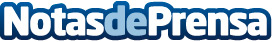 Locker in the City, la franquicia preferida por los turistas, afianza su expansión con Tormo FranquiciasLa empresa dedicada al  alquiler de taquillas totalmente automatizadas para turistas se lanza con fuerza al mercado de la franquiciaDatos de contacto:Beatriz VegaDirectora de Expansión de Tormo Franquicias Consulting911 592 558Nota de prensa publicada en: https://www.notasdeprensa.es/locker-in-the-city-la-franquicia-preferida-por-los-turistas-afianza-su-expansion-con-tormo-franquicias Categorias: Franquicias Viaje Turismo Emprendedores http://www.notasdeprensa.es